	   Sunday, November 10, 2013	   Monday, November 11, 2013	   Tuesday, November 12, 2013	   Wednesday, November 13, 2013	   Thursday, November 14, 2013	   Friday, November 15, 2013	   Saturday, November 16, 20137:00AMHome Shopping  Shopping program.7:30AMNaked City: Belvedere Tower (R)  A thief uses the uniforms of milkmen to gain entry into the homes of wealthy people who are away for the summer. Starring HARRY BELLAVER, JOHN MCINTIRE, JAMES FRANCISCUS, SUZANNE STORRS and TOM AHEARNE.PG8:00AMDavid Jeremiah: Death: The Fear Of Dying    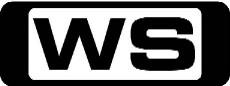 Religious ProgramPG8:30AMHome Shopping  Shopping program.9:30AM7TWO Sunday Movie Matinee: Brave Warrior (R) (1952)  With the U.S. and England on the brink of war, Steve Ruddell has to befriend the Shawnee Indian tribes to conquer the British. Starring JON HALL, CHRISTINE LARSON, JAY SILVERHEELS, MICHAEL ANSARA and HARRY CORDING.PG  (V)11:00AMJames Martin's Favourite Feasts: Fish (R)    A trip on a fishing boat turns up some delicious surprises for James and friends with lobster and mackerel coming over the side.G11:30AMGary Rhodes' Local Food Heroes (R)    Chef Gary Rhodes seeks out Britain's local food heroes with the help of ten of Britain's top chefs, taking an inspirational tour of the most sumptuous food spots in Britain along the way.G12:30PMHeaven's Kitchen At Large (R)    Mike and Oli's new outside catering firm has been asked to cater the Royal Box at Newbury races so it's all hands to the stoves!PG1:30PMCoastal Kitchen: Southwold (R)   Kiwi masterchef Chris Coubrough travels along the east coast of Britain, cooking up a feast with fresh, local ingredients.G 2:00PMHome and Away Catch-Up (R) 'CC'   Miss Home and Away this week? Catch up on 7TWO!PG (A,V)4:30PMMonarch of the Glen 'CC'    The collapse of the access bridge resulted in the estate being plunged into financial insecurity. To keep an on their investment, the bank have sent Stella Moon to take over the management. Starring RICHARD BRIERS, SUSAN HAMPSHIRE, ALASTAIR MACKENZIE and LORRAINE PILKINGTON.PG5:30PMMonarch of the Glen 'CC'    While doing inventory of the house, Stella is shocked to discover how much Glenbogle wastes. She implements money saving cutbacks, and forces Archie into laying off Golly, Duncan and Lexie. Starring RICHARD BRIERS, SUSAN HAMPSHIRE, ALASTAIR MACKENZIE and LORRAINE PILKINGTON.PG6:30PMMedics On Call: Back In The City  *NEW EPISODE* Back in Birmingham, Angela shadows the day shift while they attend to a jogger hit by a car, a biker with serious injuries after a collision with a truck and a traffic accident involving a family.PG7:30PMMotorway Patrol (R) ‘CC’A woman’s life hang in the balance after a head-on collision, a smiling man throws the system into a spin and the city becomes mayhem after 400 litres of ink is spilled on the Harbour Bridge.PG8:00PMDog Patrol (R) 'CC'    A corrections drug dog finds the drug 'P' in the car of a prison visitor, and a Search and Rescue dog helps on the hunt for a missing woman.PG8:30PMEscape To The Country: Essex  *NEW EPISODE*    Jonnie Irwin helps a young family who are on the lookout for grand country living in Essex. With a large budget, they are spoilt for choice.G9:30PMEscape To The Country: Shropshire (R)    Tonight, Jules Hudson is house hunting in Shropshire. He finds a house that could make a family's dreams come true - but will they buy it?G10:30PMHomes Under The Hammer   *NEW EPISODE*  The real-life drama of an auction and following the planning and building works which could transform buyers' property into a dream home.G11:45PMThe Shield: Family Meeting Part 2 (R) 'CC'    A raid on Shane's house brings devastating news, and Dutch finds he's a suspect in the disappearance of a serial killer's mother. Starring MICHAEL CHIKLIS, CATHERINE DENT, PAULA GARCES, WALTON GOGGINS and MICHAEL JACE.M  (V,A)12:45AMNaked City: Belvedere Tower (R)  A thief uses the uniforms of milkmen to gain entry into the homes of wealthy people who are away for the summer. Starring HARRY BELLAVER, JOHN MCINTIRE, JAMES FRANCISCUS, SUZANNE STORRS and TOM AHEARNE.PG1:15AMJames Martin's Favourite Feasts: Fish (R)    A trip on a fishing boat turns up some delicious surprises for James and friends with lobster and mackerel coming over the side.G1:45AMHeaven's Kitchen At Large (R)    Mike and Oli's new outside catering firm has been asked to cater the Royal Box at Newbury races so it's all hands to the stoves!PG3:00AMMonarch of the Glen 'CC'   (R)The collapse of the access bridge resulted in the estate being plunged into financial insecurity. To keep an on their investment, the bank have sent Stella Moon to take over the management. Starring RICHARD BRIERS, SUSAN HAMPSHIRE, ALASTAIR MACKENZIE and LORRAINE PILKINGTON.PG4:00AMMonarch of the Glen 'CC'  (R)  While doing inventory of the house, Stella is shocked to discover how much Glenbogle wastes. She implements money saving cutbacks, and forces Archie into laying off Golly, Duncan and Lexie. Starring RICHARD BRIERS, SUSAN HAMPSHIRE, ALASTAIR MACKENZIE and LORRAINE PILKINGTON.PG5:00AMGary Rhodes' Local Food Heroes (R)    Chef Gary Rhodes seeks out Britain's local food heroes with the help of ten of Britain's top chefs, taking an inspirational tour of the most sumptuous food spots in Britain along the way.G6:00AMHome Shopping  Shopping program.7:00AMDive Olly Dive: Plastic Bag / What's A Roman Urn? (R) 'CC'    Under the guidance of Diver Doug, Olly and Beth are being trained to become fully-fledged research submarines.C7:30AMIt's Academic 'CC'    Simon Reeve hosts all new episodes of the educational and entertaining show where schools compete to win cash and prizes.C8:00AMPipsqueaks: Reading Books & It's Cold 'CC'    Follow the adventures of four furry creatures called the Pipsqueaks, who live in a huge adventure playground. They sing, dance, laugh and learn.P8:30AMDesigning Women: First Day Of The Last Decade Of The Entire Twentieth Century (R)  Charlene goes into labour on New Year's Eve and Suzanne cheers her on hoping to win a car awarded to the first baby born. Starring DIXIE CARTER, DELTA BURKE, ANNIE POTTS, JEAN SMART and MESHACH TAYLOR.PG9:00AMHome And Away - The Early Years (R) 'CC'  Ryan manipulates Sophie's arrest to his advantage. Pippa and Michael come to a decision about Damien. Starring DEBRA LAWRANCE, DENNIS COARD, RICHARD NORTON, ALISTAIR MACDOUGALL and MATT DORAN.G9:30AMShortland Street   (R) While on the run, Isaac threatens Brooke. Chris discovers Isaac is missing and uncovers a chain of evidence incriminating him.PG10:00AMCoronation Street   (R) Penny finds the missing cheque in Mike's pocket. Doctors remove Ash's bandage with unexpected results.PG10:30AMGardeners' World (R)    Toby Buckland comes up with suggestions for quick-growing climbing plants.G11:00AMBallykissangel: When A Child Is Born (R) 'CC'  Niamh is close to having her first child but her husband is of limited help so his mother arrives in town to look after the expectant mother, sending Niamh's blood pressure soaring. Starring STEPHEN TOMPKINSON, DERVLA KIRWAN, TONY DOYLE, TINA KELLEGHER and NIALL TOBIN.PG12:00PMHetty Wainthropp Investigates: Pursuit By Proxy (R) 'CC'  Hetty's neighbour tries to buy some kitchen furniture. But after parting with her money, she discovers that the firm, Pine Paradise, has gone into liquidation so Hetty offers her services. Starring PATRICIA ROUTLEDGE, DEREK BENFIELD, DOMINIC MONAGHAN, JOHN GRAHAM DAVIES and FRANK MILLS.M1:00PMDoc Martin: Going Bodmin (R) 'CC'    Martin applies for a job in the sleepy village of Portwenn and gets the job but soon realises he's quite different from the locals. Starring MARTIN CLUNES, IAN MCNEICE, STEWART WRIGHT, LUCY PUNCH and STEPHANIE COLE.PG  (A)2:00PM7TWO Mid Arvo Movie: D.A.R.Y.L (R) (1985)  A couple take in a ten-year-old boy, unaware that he is in fact a robot. Starring MICHAEL MCKEAN, COLLEEN CAMP, KATHRYN WALKER, MARY BETH HURT and JOSEF SOMMER.PG  (L,V)4:30PMWho's The Boss?: Better Off Wed - Part 1 'CC'  Tony is not prepared for the arrival of Sam's beau's parents, nor for their mission: to celebrate Hank and Sam's engagement. Starring TONY DANZA, JUDITH LIGHT, KATHERINE HELMOND, ALYSSA MILANO and DANNY PINTAURO.PG5:00PMShortland Street    Chris has difficulty telling his sons what happened with Isaac. Rachel creates a website to humiliate Sarah.PG5:30PMCoronation Street    Danny warns Lee-Anne against Jamie and Audrey questions her relationship with Keith.PG6:00PMBargain Hunt: Kedleston 2    Two young teams do battle at Kedleston Hall while Tim explores the treasures of the Fitzwilliam Museum.G7:00PMSeven News at 7 'CC'    Melissa Doyle presents the latest news and weather from around Australia and overseas.7:30PMMighty Ships: G.O. Sars (R) 'CC'    Explore the Earth's final frontier onboard the G.O. SARS, a new generation of marine research vessel.G8:30PMMighty Ships: USNS Robert E. Peary (R) 'CC' Join USNS Peary in the pirate hot zone of the Gulf of Aden as it replenishes a fleet of warships.PG 9:30PMWire In The Blood: Shadows Rising (R) Two girls' bodies are found in a remote barn and two popular television presenters fear they are being stalked and find their dog murdered in their home. Could the two cases be connected? Starring ROBSON GREEN, HERMOINE NORRIS, MARK LETHEREN, TOM CHADBON and ALAN STOCKS.AV (A,V)11:45PMDangerfield: Scars (R) 'CC' When a policeman starts behaving strangely, Dangerfield's instincts to help lead to a tangled web of deceit and prejudice. Starring NIGEL LE VAILLANT, TAMZIN MALLESON, TIM VINCENT, BILL WALLIS and NADIM SAWALHA.PG (A,V)1:00AM7TWO Late Movie: D.A.R.Y.L (R) (1985)  A couple take in a ten-year-old boy, unaware that he is in fact a robot. Starring MICHAEL MCKEAN, COLLEEN CAMP, KATHRYN WALKER, MARY BETH HURT and JOSEF SOMMER.PG  (L,V)3:00AMHetty Wainthropp Investigates: Pursuit By Proxy (R) 'CC'  Hetty's neighbour tries to buy some kitchen furniture. But after parting with her money, she discovers that the firm, Pine Paradise, has gone into liquidation so Hetty offers her services. Starring PATRICIA ROUTLEDGE, DEREK BENFIELD, DOMINIC MONAGHAN, JOHN GRAHAM DAVIES and FRANK MILLS.M4:00AMDoc Martin: Going Bodmin (R) 'CC'    Martin applies for a job in the sleepy village of Portwenn and gets the job but soon realises he's quite different from the locals. Starring MARTIN CLUNES, IAN MCNEICE, STEWART WRIGHT, LUCY PUNCH and STEPHANIE COLE.PG  (A)5:00AMBallykissangel: When A Child Is Born (R) 'CC'  Niamh is close to having her first child but her husband is of limited help so his mother arrives in town to look after the expectant mother, sending Niamh's blood pressure soaring. Starring STEPHEN TOMPKINSON, DERVLA KIRWAN, TONY DOYLE, TINA KELLEGHER and NIALL TOBIN.PG6:00AMHome Shopping  Shopping program.7:00AMDive Olly Dive: Fish Traps / Mr Mommy (R) 'CC'    Under the guidance of Diver Doug, Olly and Beth are being trained to become fully-fledged research submarines.C7:30AMIt's Academic 'CC'    Simon Reeve hosts all new episodes of the educational and entertaining show where schools compete to win cash and prizes.C8:00AMPipsqueaks: Ball Games & Fast 'CC'    Follow the adventures of four furry creatures called the Pipsqueaks, who live in a huge adventure playground. They sing, dance, laugh and learn.P8:30AMDesigning Women: The Mistress (R)  Sugarbaker's deals with a dilemma when they are hired to decorate two homes; one for the client's wife and one for his mistress. Starring DIXIE CARTER, DELTA BURKE, ANNIE POTTS, JEAN SMART and MESHACH TAYLOR.PG9:00AMHome And Away - The Early Years (R) 'CC'  Bobby's wedding cake disappears. Ryan drives a wedge between Nick and his future mother-in-law. Starring RICHARD NORTON, NICOLLE DICKSON, BRUCE ROBERTS and ALISTAIR MACDOUGALL.G9:30AMShortland Street   (R) Chris has difficulty telling his sons what happened with Isaac. Rachel creates a website to humiliate Sarah.PG10:00AMCoronation Street  (R)  Danny warns Lee-Anne against Jamie and Audrey questions her relationship with Keith.PG10:30AMGardeners' World (R)    Alys Fowler plants the glorious peony and adds some foliage to the cutting garden.G11:00AMBallykissangel: Changing Times (R) 'CC'  The village is hotly divided over Brian Quigley's latest ambitious venture to attract a Korean multi-national and Father Peter is suffering a crisis of faith. Starring STEPHEN TOMPKINSON, DERVLA KIRWAN, TONY DOYLE, TINA KELLEGHER and NIALL TOBIN.PG12:00PMHetty Wainthropp Investigates: Family Values (R) 'CC'  Robert goes undercover as a disabled millionaire, tagging along with Geoffrey posing as his chauffeur to help Hetty investigate the case of stolen property linked to a suspicious drowning. Starring PATRICIA ROUTLEDGE, DEREK BENFIELD, DOMINIC MONAGHAN, SUZANNE MADDOCK and DINAH STABB.PG1:00PMDoc Martin: Gentlemen Prefer (R) 'CC'    Martin struggles to dissuade the locals from using his surgery as a drop-in centre and has to bring bad news to a bitter man. Starring MARTIN CLUNES, IAN MCNEICE, STEWART WRIGHT, LUCY PUNCH and STEPHANIE COLE.PG2:00PM7TWO Mid Arvo Movie: My Favorite Brunette (R) (B&W) (1947)  A photographer is mistaken for a detective by a mysterious lady, and finds himself involved in a murder mystery. Starring BOB HOPE, ALAN LADD, DOROTHY LAMOUR, FRANK PUGLIA and PETER LORRE.G4:00PMGrowing Pains: Roommates (R)  Mike becomes roommates with his sister Carol, who is now a Columbia University student. Starring ALAN THICKE, JOANNA KERNS, KIRK CAMERON, JEREMY MILLER and TRACEY GOLD.PG4:30PMWho's The Boss?: Better Off Wed - Part 2 'CC'  When Samantha and Hank try to elope, Tony has a heart-to-heart talk with Samantha, and finally consents to her marriage. Starring TONY DANZA, JUDITH LIGHT, KATHERINE HELMOND, ALYSSA MILANO and DANNY PINTAURO.PG5:00PMShortland Street    Police take Rachel to the station for questioning after Harry's allegation. The new doctor takes a shine to Vasa.PG5:30PMCoronation Street    Ash is scared he won't recover his sight. Frankie goes to the pub and makes a bad situation worse when he gets drunk.PG6:00PMBargain Hunt: Stamford 10    One team gets in a pickle in their hunt while the other team breeze through their shop and buy a pickle 'dish'.G7:00PMSeven News at 7 'CC'    Melissa Doyle presents the latest news and weather from around Australia and overseas.7:30PMInventions that Shook the World: The 1970s    *NEW EPISODE*This decade is best remembered for disco and Watergate. But with inventions like the cell phone and the digital camera, the 1970s mark the beginning of the digital age to-come.PG8:30PMAir Crash Investigations: Operation Babylift (R) 'CC'    At the end of the Vietnam War, the U.S. army loaded orphans onto a plane to fly them to safety, but they never made it. What went wrong?PG9:30PMAir Crash Investigations: Mistaken Identity (R) 'CC'    During a sea battle, a radar operator mistakenly identifies an approaching civilian aircraft as a hostile F-14. The plane is shot down and all 290 people on board are killed.PG10:40PMI Shouldn't Be Alive: 76 Days Adrift (R) 'CC'    After his boat sinks to the bottom of the ocean, a sailor must survive for seventy-six days in a small inflatable life-raft.M11:45PMRevenge: Destiny (R) 'CC'    It may be the beginning of another Summer, but nothing in the Hampton's is the same. After discovering that her mother is still alive, Emily is back and more determined than ever to find out the truth. Starring EMILY VANCAMP, MADELEINE STOWE, HENRY CZERNY, JOSH BOWMAN and NICK WECHSLER.M12:45AM7TWO Late Movie: My Favorite Brunette (R) (B&W) (1947)  A photographer is mistaken for a detective by a mysterious lady, and finds himself involved in a murder mystery. Starring BOB HOPE, ALAN LADD, DOROTHY LAMOUR, FRANK PUGLIA and PETER LORRE.G3:00AMHetty Wainthropp Investigates: Family Values (R) 'CC'  Robert goes undercover as a disabled millionaire, tagging along with Geoffrey posing as his chauffeur to help Hetty investigate the case of stolen property linked to a suspicious drowning. Starring PATRICIA ROUTLEDGE, DEREK BENFIELD, DOMINIC MONAGHAN, SUZANNE MADDOCK and DINAH STABB.PG4:00AMDoc Martin: Gentlemen Prefer (R) 'CC'    Martin struggles to dissuade the locals from using his surgery as a drop-in centre and has to bring bad news to a bitter man. Starring MARTIN CLUNES, IAN MCNEICE, STEWART WRIGHT, LUCY PUNCH and STEPHANIE COLE.PG5:00AMBallykissangel: Changing Times (R) 'CC'  The village is hotly divided over Brian Quigley's latest ambitious venture to attract a Korean multi-national and Father Peter is suffering a crisis of faith. Starring STEPHEN TOMPKINSON, DERVLA KIRWAN, TONY DOYLE, TINA KELLEGHER and NIALL TOBIN.PG6:00AMHome Shopping  Shopping program.7:00AMDive Olly Dive: Seal Of Approval / Sub-Story (R) 'CC'    Under the guidance of Diver Doug, Olly and Beth are being trained to become fully-fledged research submarines.C7:30AMIt's Academic 'CC'    Simon Reeve hosts all new episodes of the educational and entertaining show where schools compete to win cash and prizes.C8:00AMPipsqueaks: Hide And Seek & Birthday Parties 'CC'    Follow the adventures of four furry creatures called the Pipsqueaks, who live in a huge adventure playground. They sing, dance, laugh and learn.P8:30AMDesigning Women: The Fur Flies (R)  Suzanne is assaulted by animal rights activists while she is modelling a fur during a fashion show. Starring DIXIE CARTER, DELTA BURKE, ANNIE POTTS, JEAN SMART and MESHACH TAYLOR.PG9:00AMHome And Away - The Early Years (R) 'CC'  Mary is convinced that Nick is the wrong man for her daughter. The future of Sophie's baby may be in doubt. Starring RICHARD NORTON, BRUCE ROBERTS and ALISTAIR MACDOUGALL.G9:30AMShortland Street   (R) Police take Rachel to the station for questioning after Harry's allegation. The new doctor takes a shine to Vasa.PG10:00AMCoronation Street   (R) Ash is scared he won't recover his sight. Frankie goes to the pub and makes a bad situation worse when he gets drunk.PG10:30AMGardeners' World (R)    The Gardeners' World team visit the Malvern Spring Show.G11:00AMBallykissangel: Stardust In Your Eyes (R) 'CC'  Niamh is exhausted by the demands of her new baby and minding the pub while Assumpta Fitzgerald is away with friends in London. Starring STEPHEN TOMPKINSON, DERVLA KIRWAN, TONY DOYLE, TINA KELLEGHER and NIALL TOBIN.PG12:00PMHetty Wainthropp Investigates: Digging For Dirt (R) 'CC'  Hetty is asked to mediate talks between a reclusive woman who has locked herself inside her ramshackle apartment, and the local housing council who wants her gone so they can demolish the building. Starring PATRICIA ROUTLEDGE, DEREK BENFIELD, DOMINIC MONAGHAN, SUZANNE MADDOCK and KEITH BARRON.PG1:00PMDoc Martin: Sh*t Happens (R) 'CC'    A stomach bug hits Portwenn and Martin suspects the village's water supply could be contaminated, but the locals don't agree. Starring MARTIN CLUNES, IAN MCNEICE, STEWART WRIGHT, LUCY PUNCH and STEPHANIE COLE.PG2:00PM7TWO Mid Arvo Movie: Mickey (R) (1948)  Mickey Kelly, a tomboy struggling with the transition from teenager to young woman, is the source of embarrassment for her father. Starring LOIS BUTLER, BILL GOODWIN, IRENE HERVEY, ROSE HOBART and SKIPPY HOMEIER.G4:00PMGrowing Pains: Daddy Mike (R)  Mike and his friend Eddie scheme and join 'Parents Without Mates' to meet women. Starring ALAN THICKE, JOANNA KERNS, KIRK CAMERON, JEREMY MILLER and TRACEY GOLD.PG4:30PMWho's The Boss?: Tony And The Honeymooners 'CC'  Newlyweds Samantha and Hank find temporary shelter with Tony and Angela but wreak havoc on the entire household. Starring TONY DANZA, JUDITH LIGHT, KATHERINE HELMOND, ALYSSA MILANO and DANNY PINTAURO.PG5:00PMShortland Street    Sean is concerned that Harry's false accusation against Rachel could cause a crisis. Sarah causes a drama at workwhen she feels she is being sidelined.PG  (V)5:30PMCoronation Street    Danny stays with Lee-Anne but can't stop thinking about Frankie. Sophie's new friend Nicola threatens Roy.PG6:00PMBargain Hunt: Shepton Mallet 7    Girl Guides are in action at the Shepton Mallet and Tim discovers a house full of treasures.G7:00PMSeven News at 7 'CC'    Melissa Doyle presents the latest news and weather from around Australia and overseas.7:30PMMotorway Patrol (R) ‘CC’ Tonight, Constable Lamb plays cop and mouse with a forbidden driver, a feisty racer disputes his ticket and a fight on the motorway requires backup.PG8:00PMBorderline: Brazilian Card (R) 'CC'    A Brazilian tourist over plays her visitor's card, its Hell's kitchen Thai Style for custom's officers and a group of refugees touch down.PG8:30PMFantasy Homes by the Sea: Chichester / Lymington    *NEW EPISODE*With a budget of 1 million pounds, Jenni Falconer joins a couple escape their London home and find a place to spend their weekends on the coast.G9:30PMBritain's Empty Homes: Hannah And Michael Overton   *NEW EPISODE*  Jules Hudson meets with a couple who are interested in examining empty properties that they coould transform into their dream home. Jules takes them to view a 19th century stable block and an old coach house.PG10:10PMSandcastles: Big Hill    *NEW EPISODE*Join Pete as he explores the house at Big Hill on the Great Ocean Road  - a home that is very different from your typical light-filled beach house.PG10:40PMHomes Under The Hammer    *NEW EPISODE*The real-life drama of an auction and following the planning and building works which could transform buyers' property into a dream home.G12:00AMThe Bill: Aftershock (R) 'CC'   Spears is traumatized after the horrific events with DS Cork and shocked to learn he is the lead profiler on a serial rapist case.M1:00AMHetty Wainthropp Investigates: Digging For Dirt (R) 'CC'  Hetty is asked to mediate talks between a reclusive woman who has locked herself inside her ramshackle apartment, and the local housing council who wants her gone so they can demolish the building. Starring PATRICIA ROUTLEDGE, DEREK BENFIELD, DOMINIC MONAGHAN, SUZANNE MADDOCK and KEITH BARRON.PG2:00AMHome Shopping  Shopping program.3:30AMSons And Daughters (R) 'CC'  Gordon wants to repay Barbara with a present, and is surprised by what she asks for. Amanda is shocked when Todd tells her the reason he's been backing off from her. Starring PAT MCDONALD, IAN RAWLINGS, LEILA HAYES, BRIAN BLAIN and DANNY ROBERTS.G4:00AMDoc Martin: Sh*t Happens (R) 'CC'    A stomach bug hits Portwenn and Martin suspects the village's water supply could be contaminated, but the locals don't agree. Starring MARTIN CLUNES, IAN MCNEICE, STEWART WRIGHT, LUCY PUNCH and STEPHANIE COLE.PG5:00AMBallykissangel: Stardust In Your Eyes (R) 'CC'  Niamh is exhausted by the demands of her new baby and minding the pub while Assumpta Fitzgerald is away with friends in London. Starring STEPHEN TOMPKINSON, DERVLA KIRWAN, TONY DOYLE, TINA KELLEGHER and NIALL TOBIN.PG6:00AMHome Shopping  Shopping program.7:00AMDive Olly Dive: Skid's In Command / Artful Solution (R) 'CC'    Under the guidance of Diver Doug, Olly and Beth are being trained to become fully-fledged research submarines.C7:30AMIt's Academic 'CC'    Simon Reeve hosts all new episodes of the educational and entertaining show where schools compete to win cash and prizes.C8:00AMPipsqueaks: Babies & Fun At Home 'CC'    Follow the adventures of four furry creatures called the Pipsqueaks, who live in a huge adventure playground. They sing, dance, laugh and learn.P8:30AMDesigning Women: Oh, What A Feeling (R)  When the Sugarbaker ladies decide to purchase a new delivery van, their negotiations turn into more than they bargained for. Starring DIXIE CARTER, DELTA BURKE, ANNIE POTTS, JEAN SMART and MESHACH TAYLOR.PG9:00AMHome And Away - The Early Years (R) 'CC'  Fin's mother returns to Summer Bay, but gets more trouble than she bargained for. Pride comes between Blake and Simon. Starring RICHARD NORTON and ALISTAIR MACDOUGALL.G9:30AMShortland Street   (R) Sean is concerned that Harry's false accusation against Rachel could cause a crisis. Sarah causes a drama at workwhen she feels she is being sidelined.PG  (V)10:00AMCoronation Street   (R) Danny stays with Lee-Anne but can't stop thinking about Frankie. Sophie's new friend Nicola threatens Roy.PG10:30AMGardeners' World (R)    The experts at the Royal Horticultural Society give advice about caring for alpines.G11:00AMBallykissangel: The Fortune In Men's Eyes (R) 'CC'  Brian Quigley is staring bankruptcy in the face. So, when Ambrose's mother Imelda says that she has some money put away, Quigley starts taking an interest. Starring STEPHEN TOMPKINSON, DERVLA KIRWAN, TONY DOYLE, TINA KELLEGHER and NIALL TOBIN.PG12:00PMHetty Wainthropp Investigates: Mind Over Muscle (R) 'CC'  Hetty sends Geoffrey undercover when it comes to light that the owner of a local gym and fitness centre may be supplying people with dangerous anabolic steroids. Starring PATRICIA ROUTLEDGE, DEREK BENFIELD, DOMINIC MONAGHAN, SUZANNE MADDOCK and WAYNE FOSKETT.PG1:00PMDoc Martin: The Portwenn Effect (R) 'CC'    Martin turns down Louisa's invitation to a dance, so she asks Mark to go instead, prompting him to approach Martin for advice. Starring MARTIN CLUNES, IAN MCNEICE, STEWART WRIGHT, LUCY PUNCH and STEPHANIE COLE.PG  (A)2:00PM7TWO Mid Arvo Movie: The Return Of October (R) (1948)  A young woman tries to prove her sanity when she buys a racehorse that she claims is the reincarnation of her late Uncle Willie. Starring GLENN FORD, TERRY MOORE, ALBERT SHARPE, JAMES GLEASON and DAME MAY WHITTY.PG  (A)4:00PMGrowing Pains: Ben's Sure Thing (R)  At the school's Parents Night, the Seavers learn Ben's been telling his friends that the girl he's dating is promiscuous. Starring ALAN THICKE, JOANNA KERNS, KIRK CAMERON, JEREMY MILLER and TRACEY GOLD.PG4:30PMWho's The Boss?: Split Decision 'CC'  When Tony's temper takes its toll on Angela, she escapes to a posh resort only to run into a guest who is a dead ringer for Tony. Starring TONY DANZA, JUDITH LIGHT, KATHERINE HELMOND, ALYSSA MILANO and DANNY PINTAURO.PG5:00PMShortland Street    TK and Sarah argue over her work in ED. Word of Alan and Murray’s fight gets around the hospital which jeopardises their jobs.                  PG5:30PMCoronation Street    Danny and Lee-Anne go on their first public outing as a couple which leaves Frankie distraught. Nathan and Tracey’s relationship reaches breaking point.                                                  PG6:00PMBargain Hunt: Stamford 12    There's a bidding frenzy at auction in Stamford, and no one is more surprised than the contestants!G7:00PMSeven News at 7 'CC'    Melissa Doyle presents the latest news and weather from around Australia and overseas.7:30PM7TWO Family Movie: Field of Dreams (R) (1989)    'If you build it, he will come.' With these words, Iowa farmer Ray Kinsella is inspired by a voice he can't ignore to pursue a dream he can hardly believe. Starring KEVIN COSTNER, AMY MADIGAN, TIMOTHY BUSFIELD, JAMES EARL JONES and BURT LANCASTER.PG  (L,A)9:40PM7TWO Premiere Movie: The American (2010)     ** PREMIERE **After a job ends more violently than expected, Jack retreats to the Italian countryside and accepts one last assignment to construct a deadly weapon for a mysterious contact. Starring GEORGE CLOONEY, VIOLANTE PLACIDO, THEKLA REUTEN, PAOLO BONACELLI and JOHAN LEYSEN.MA  (S,V)11:50PMThe Bill: Compulsion (R) 'CC'    Rawton believes Terri's death was murder not suicide but no-one is convinced except Spears. Later, Spears follows her tormentor Cork and attempts to gather information on him.                              M1:00AMDesigning Women: Oh, What A Feeling (R)  When the Sugarbaker ladies decide to purchase a new delivery van, their negotiations turn into more than they bargained for. Starring DIXIE CARTER, DELTA BURKE, ANNIE POTTS, JEAN SMART and MESHACH TAYLOR.PG1:30AMGrowing Pains: Ben's Sure Thing (R)  At the school's Parents Night, the Seavers learn Ben's been telling his friends that the girl he's dating is promiscuous. Starring ALAN THICKE, JOANNA KERNS, KIRK CAMERON, JEREMY MILLER and TRACEY GOLD.PG2:00AMWho's The Boss?: Split Decision 'CC'  When Tony's temper takes its toll on Angela, she escapes to a posh resort only to run into a guest who is a dead ringer for Tony. Starring TONY DANZA, JUDITH LIGHT, KATHERINE HELMOND, ALYSSA MILANO and DANNY PINTAURO.PG2:30AMHetty Wainthropp Investigates: Mind Over Muscle (R) 'CC'  Hetty sends Geoffrey undercover when it comes to light that the owner of a local gym and fitness centre may be supplying people with dangerous anabolic steroids. Starring PATRICIA ROUTLEDGE, DEREK BENFIELD, DOMINIC MONAGHAN, SUZANNE MADDOCK and WAYNE FOSKETT.PG3:30AMDoc Martin: The Portwenn Effect (R) 'CC'    Martin turns down Louisa's invitation to a dance, so she asks Mark to go instead, prompting him to approach Martin for advice. Starring MARTIN CLUNES, IAN MCNEICE, STEWART WRIGHT, LUCY PUNCH and STEPHANIE COLE.PG  (A)4:30AMBallykissangel: The Fortune In Men's Eyes (R) 'CC'  Brian Quigley is staring bankruptcy in the face. So, when Ambrose's mother Imelda says that she has some money put away, Quigley starts taking an interest. Starring STEPHEN TOMPKINSON, DERVLA KIRWAN, TONY DOYLE, TINA KELLEGHER and NIALL TOBIN.PG5:30AMHome Shopping  Home Shopping6:00AMHome Shopping  Shopping program.7:00AMDive Olly Dive: Uma On The Blink / The Cave And The Glaken (R) 'CC'    Under the guidance of Diver Doug, Olly and Beth are being trained to become fully-fledged research submarines.C7:30AMIt's Academic 'CC'    Simon Reeve hosts all new episodes of the educational and entertaining show where schools compete to win cash and prizes.C8:00AMPipsqueaks: Footwear & Growing Up 'CC'    Follow the adventures of four furry creatures called the Pipsqueaks, who live in a huge adventure playground. They sing, dance, laugh and learn.P8:30AMDesigning Women: Anthony And Vanessa (R)  When the wild-spirited but warm-hearted Vanessa falls for Anthony, Suzanne helps make her over so she can win him over. Starring DIXIE CARTER, DELTA BURKE, ANNIE POTTS, JEAN SMART and MESHACH TAYLOR.PG9:00AMHome And Away - The Early Years (R) 'CC'  Fin and Damien panic and take desperate measures. Simon must come up with a plan to beat Blake. Starring RICHARD NORTON, ALISTAIR MACDOUGALL and MATT DORAN.G9:30AMShortland Street    TK and Sarah argue over her work in ED. Word of Alan and Murray’s fight gets around the hospital which jeopardises their jobs.                  PG10:00AMCoronation Street    Danny and Lee-Anne go on their first public outing as a couple which leaves Frankie distraught. Nathan and Tracey’s relationship reaches breaking point.                                                  PG10:30AMGardeners' World (R)    Toby Buckland offers advice on growing tomatoes and Carol Klein explores the nettle clan.G11:00AMBallykissangel: I Know When I'm Not Wanted (R) 'CC'  Peter, recovering his composure, throws himself into organising the Fitzgeralds quiz team for a grudge match against a rival Cilldargan pub. Starring STEPHEN TOMPKINSON, DERVLA KIRWAN, TONY DOYLE, TINA KELLEGHER and NIALL TOBIN.PG12:00PMHetty Wainthropp Investigates: Blood Relations (R) 'CC'  Hetty decides to visit her long-lost cousin, Kate, and stumbles across a smuggling ring trading in rare animals. At home, Geoffrey and Janet decide to move in together. Starring PATRICIA ROUTLEDGE, DEREK BENFIELD, DOMINIC MONAGHAN, SUZANNE MADDOCK and SHEILA BURRELL.PG1:00PMDoc Martin: Of All The Harbours In All The Towns (R) 'CC'    Martin discovers one of Joan's old flames has a life-threatening heart condition, presenting him with a difficult decision. Starring MARTIN CLUNES, IAN MCNEICE, STEWART WRIGHT, LUCY PUNCH and STEPHANIE COLE.PG2:00PM7TWO Mid Arvo Movie: A Bullet Is Waiting (R) (1954)  A vengeful sheriff and the man he falsely accused of murder are stranded at the home of a sheep rancher and his pretty daughter. Starring JEAN SIMMONS, BRIAN AHERNE, RORY CALHOUN and STEPHEN MCNALLY.PG  (V)4:00PMTime Of My Life: Australian's At War 'CC'    **ENCORE**Join Kerri-Anne Kennerley as she meets well known Australians to hear extraordinary moments from their past and learn how they are still living life to the full.PG 4:30PMWho's The Boss?: Mr. Micelli Builds His Dream House 'CC'  Tony's demands for perfection during the remodelling of the bedroom drive everybody crazy, so he takes the tools into his own hands. Starring TONY DANZA, JUDITH LIGHT, KATHERINE HELMOND, ALYSSA MILANO and DANNY PINTAURO.PG5:00PMShortland Street    Brodie won’t sign over his share of the bar to Wendy and Murray. Sarah and Raomate are forced to co-operate in the ED.         PG5:30PMCoronation Street    Frankie prepares to go to the solicitor. Ash begins to regain some sight in his injured eye. Sophie is caught smokingPG6:00PMBargain Hunt: Kedleston 1    At Kedleston Hall, it's a hard fought battle of wills while Tim is spoiled for choice at the Fitzwilliam Museum.G7:00PMSeven News at 7 'CC'    Melissa Doyle presents the latest news and weather from around Australia and overseas.7:30PMOnce Upon A Time 'CC'    *NEW EPISODE*The town of Storybrooke now has to contend with magic as the evil queen's curse has been lifted. Starring GINNIFER GOODWIN, JENNIFER MORRISON, LANA PARRILLA, JOSH DALLAS and EMILIE DE RAVIN.PG8:30PMEscape To The Country: North Norfolk (R) *DOUBLE EPISODE*  Tonight, Denise Nurse is helping a couple swap the suburbs of Southampton for semi-retirement in North Norfolk. They want a period property with lots of character and a minimum of three bedrooms.G 9:30PMEscape To The Country: Cambridgeshire (R)  *DOUBLE EPISODE*  Aled Jones is helping a family escape the big smoke to find a slice of paradise in Cambridgeshire with a big garden for their boys to play football, 4 bedrooms, a large kitchen, a music room and study.G 10:30PMFour In A Bed: Borrowby Mill 4 proud B&B owners do battle to be named the best value for money. The week kicks off at Borrowby Mill where the ex-military host gives the guests their marching orders.PG 11:00PMFour In A Bed: The Richmond House Hotel PG11:30PMDeception: Tell Me 'CC' As Bowers Pharmaceutical is preparing to have Lyritrol on shelves in three weeks, Edward finds out some disturbing news about the new drug. Joanna pursues a lead that ends in a gunfight. Starring MEAGAN GOOD, LAZ ALONSO, TATE DONOVAN, WES BROWN and KATHERINE LANASA.M 12:30AM7TWO Late Movie: A Bullet Is Waiting (R) (1954)  A vengeful sheriff and the man he falsely accused of murder are stranded at the home of a sheep rancher and his pretty daughter. Starring JEAN SIMMONS, BRIAN AHERNE, RORY CALHOUN and STEPHEN MCNALLY.PG  (V)2:30AMHetty Wainthropp Investigates: Blood Relations (R) 'CC'  Hetty decides to visit her long-lost cousin, Kate, and stumbles across a smuggling ring trading in rare animals. At home, Geoffrey and Janet decide to move in together. Starring PATRICIA ROUTLEDGE, DEREK BENFIELD, DOMINIC MONAGHAN, SUZANNE MADDOCK and SHEILA BURRELL.PG3:30AMDoc Martin: Of All The Harbours In All The Towns (R) 'CC'    Martin discovers one of Joan's old flames has a life-threatening heart condition, presenting him with a difficult decision. Starring MARTIN CLUNES, IAN MCNEICE, STEWART WRIGHT, LUCY PUNCH and STEPHANIE COLE.PG4:30AMBallykissangel: I Know When I'm Not Wanted (R) 'CC'  Peter, recovering his composure, throws himself into organising the Fitzgeralds quiz team for a grudge match against a rival Cilldargan pub. Starring STEPHEN TOMPKINSON, DERVLA KIRWAN, TONY DOYLE, TINA KELLEGHER and NIALL TOBIN.PG5:30AMHome Shopping  Home Shopping6:00AMHome Shopping  Shopping program.7:00AMSaturday Disney 'CC'    Great fun and entertainment including your favourite Disney shows. Hosted by CANDICE DIXON, NATHAN MORGAN and TEIGAN NASH.G9:00AMShake It Up: Protest It Up 'CC'    When the school board institutes uniforms for all students, Rocky and CeCe do their best to overturn the ruling. Starring ZENDAYA, BELLA THORNE, DAVIS CLEVELAND, KENTON DUTY and ROSHON FEGAN.G9:30AMWizards Of Waverly Place: Zeke Finds Out (R) 'CC'    After Zeke attempts a magic trick and fails, Alex uses her powers to make him think he is a real magician.  But the gesture backfires when Zeke really believes he is a wizard. Starring SELENA GOMEZ, DAVID HENRIE, JAKE T  AUSTIN, JENNIFER STONE and MARIA CANALS-BARRERA.G10:00AMHome Shopping  Shopping program.11:00AMTBA11:30AMGreat South East  (R)  Explore leisure and recreation in South East Queensland.G12:00PMCreek To Coast  (R)  Queensland's ultimate outdoor adventure show, featuring the very latest in camping, cruising, fishing and four-wheel-driving. Hosted by Scott Hillier.G12:30PMQueensland Weekender (R) 'CC'    Dean Miller and his team cover the length and breadth of Queensland with great suggestions for weekends, short breaks and holidays.G1:00PMSydney Weekender (R) 'CC'    Mike heads to Collector to check out an Olive farm, Nathan joins a a fishing workshop, Mel experiences the breathtaking views of the Light to Light walk and Sally checks out two houses with history.G1:30PMCoxy's Big Break (R)     Take a break around Australia and beyond with Coxy, and discover the latest and greatest in food, travel and entertainment.G2:00PMSeven's Horse Racing 2013: Sandown Classic   *LIVE* Seven brings you the biggest day on the autumn racing calendar, Super Saturday from Flemington. Enjoy Group 1 racing, including the Australian Cup and Newmarket Handicap with $3.2 million in prize money to be won.5:00PMAustralia's Best Houses  *NEW EPISODE*    Join author and host Gary Takle on quest to discover what really makes a house work. Take a look inside some of the most exciting and stunning houses in the country and meet the professionals who create them.PG5:30PMAustralia's Best Gardens    *NEW EPISODE*This week, Gary shows us an award-winning garden in Northbridge and a structured garden in Sydney. Meanwhile, Steve shows us how to make the most of a small space.G6:00PMGlobe Guides: East African Islands   *NEW EPISODE*  This week we explore the East Coast of Africa including the beaches of Zanzibar, the coast of Swahili and the streets of Stone town.Finishing the trip is a visit to the Isle De Mozambique.PG6:30PMCoastwatch (R) 'CC' Fishery officers raid the suspected ringleaders of a massive paua poaching group in Wellington.PG 7:00PMTime Of My Life: People Rush 'CC' *NEW EPISODE*  Join Kerri-Anne Kennerley as she meets well known Australians to hear extraordinary moments from their past and learn how they are still living life to the full.PG 7:30PMCities of the Underworld: Hitler's Last Secret: Prague  *NEW EPISODE*   Prague is a city cloaked in mystery, with an underground to match. Medieval castles line the streets and hide dark dungeons deep below them.PG8:30PMThe Border: Defensive Line    *PREMIERE*Officers and agents of the Department of Homeland Security prepare to secure Super Bowl XLIV in Miami and prevent a security breach, all while patrolling the rest of Miami for narcotics trafficking and illegal immigration.PG9:30PMThe Inspector Lynley Mysteries: Missing Joseph (R) 'CC' In an apparent tranquil Lancashire village Lynley investigates the mysterious poisoning of the vicar. Starring NATHANIEL PARKER, SHARON SMALL, AMANDA RYAN, EMMA FIELDING and LESLEY VICKERAGE.M (V) 11:30PMSecrets Of War: The French Resistance Learn the story of the daring partisan guerrillas of the French Underground and of the courageous agents who led them.M12:30AMTime Of My Life: People Rush 'CC' (R)Join Kerri-Anne Kennerley as she meets well known Australians to hear extraordinary moments from their past and learn how they are still living life to the full.PG   1:00AMGlobe Guides: East African Islands (R) This week we explore the East Coast of Africa including the beaches of Zanzibar, the coast of Swahili and the streets of Stone town.Finishing the trip is a visit to the Isle De MozambiquePG 1:30AM7TWO Late Movie: Hunt The Man Down (R) (B&W) (1950)    In order to solve a murder, a public defender brings an insane witness into court. Starring GIG YOUNG, LYNN ROBERTS, GERALD MOHR, WILLARD PARKER and PAUL FREES.M  (V)3:00AM7TWO Late Movie: Born To Kill (R) (B&W) (1947)    A ruthless killer fleeing from his past, marries a wealthy woman for her money then begins an affair with her sister. Starring LAWRENCE TIERNEY, CLAIRE TREVOR, WALTER SLEZAK, AUDREY LONG and ELISHA COOK JR.M  (V)5:00AMAustralia's Best Gardens  (R)   This week, Gary shows us an award-winning garden in Northbridge and a structured garden in Sydney. Meanwhile, Steve shows us how to make the most of a small space.G5:30AMAustralia's Best Houses  (R) Join author and host Gary Takle on quest to discover what really makes a house work. Take a look inside some of the most exciting and stunning houses in the country and meet the professionals who create them.PG